Администрация муниципального района «Койгородский» ПОСТАНОВЛЯЕТ:Внести в постановление администрации муниципального района «Койгородский» от 16.10.2012г. № 56/10 «Об утверждении Перечня должностей муниципальной службы администрации МР «Койгородский» следующие изменения:Приложение к постановлению администрации МР «Койгородский» от 16.10.2012г. № 56/10 «Об утверждении Перечня должностей муниципальной службы администрации МР «Койгородский» изложить в новой редакции согласно приложению к настоящему постановлению.2. Настоящее постановление вступает в силу со дня подписания.Руководитель администрации МР «Койгородский»                                                                     Л.Ю. УшаковаПриложениек постановлению администрации МР «Койгородский»  от 29.01.2016г. № 63/01«Приложениек постановлению администрации МР «Койгородский»  от 16.10.2012г. № 56/10ПЕРЕЧЕНЬ ДОЛЖНОСТЕЙ МУНИЦИПАЛЬНОЙ СЛУЖБЫ АДМИНИСТРАЦИИ МР «КОЙГОРОДСКИЙ»Высшая должность- руководитель администрации- первый заместитель руководителя администрации – начальник отдела - заместитель руководителя администрации – начальник управленияГлавная должностьруководитель (начальник) управленияруководитель (начальник) отдела управленияруководитель (начальник) отделазаместитель руководителя (начальника) управленияВедущая должностьзаместитель руководителя (начальника) отделаСтаршая должностьруководитель (заведующий) сектораглавный специалистведущий специалист».Администрациямуниципального района“Койгородский ”Администрациямуниципального района“Койгородский ”Администрациямуниципального района“Койгородский ”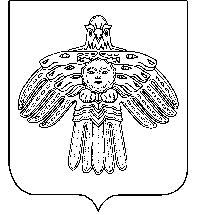 “Койгорт”муниципальнй районсаадминистрация“Койгорт”муниципальнй районсаадминистрация“Койгорт”муниципальнй районсаадминистрацияПОСТАНОВЛЕНИЕШУÖМот29 января2016г.№№63/01	с. Койгородок	с. Койгородок	с. КойгородокО внесении изменений в постановление администрации муниципального района «Койгородский» от 16.10.2012г. № 56/10 «Об утверждении Перечня должностей муниципальной службы администрации МР «Койгородский»